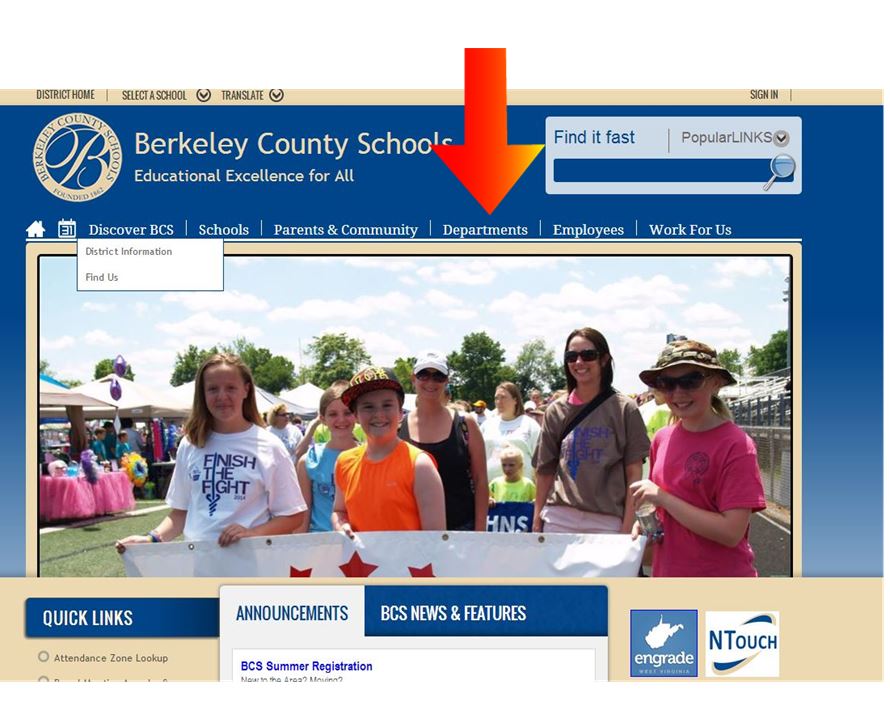 1.  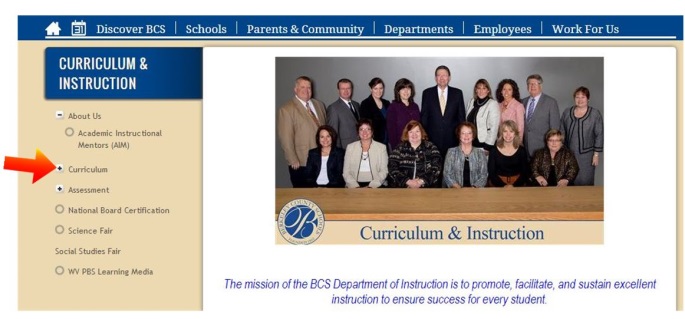 2.3.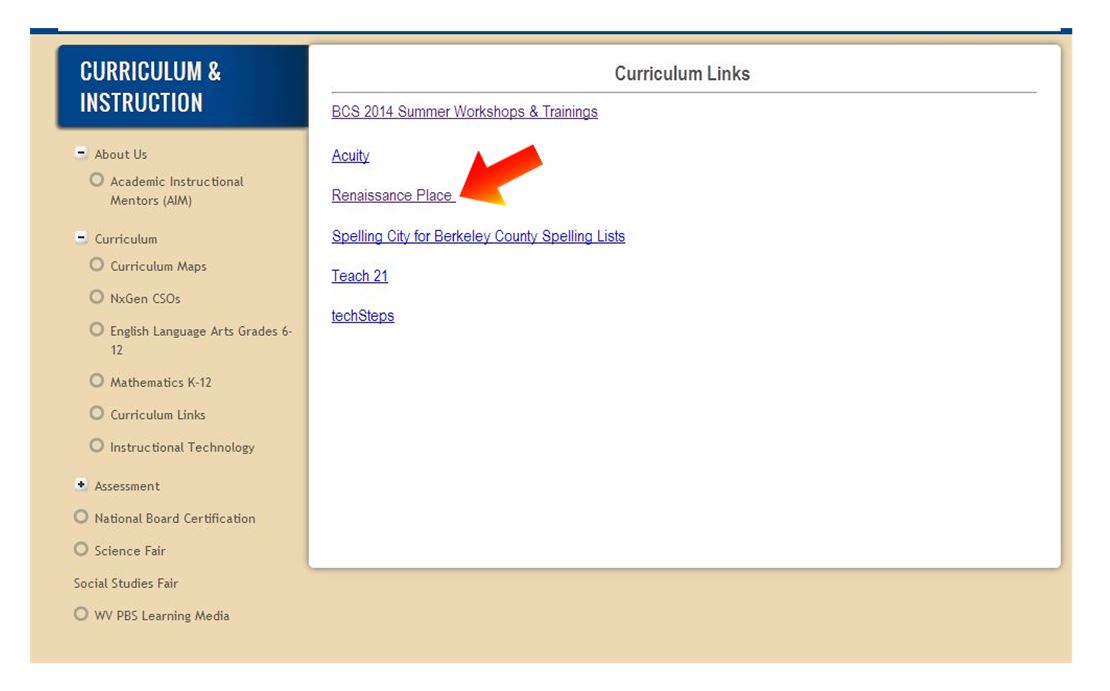 4.  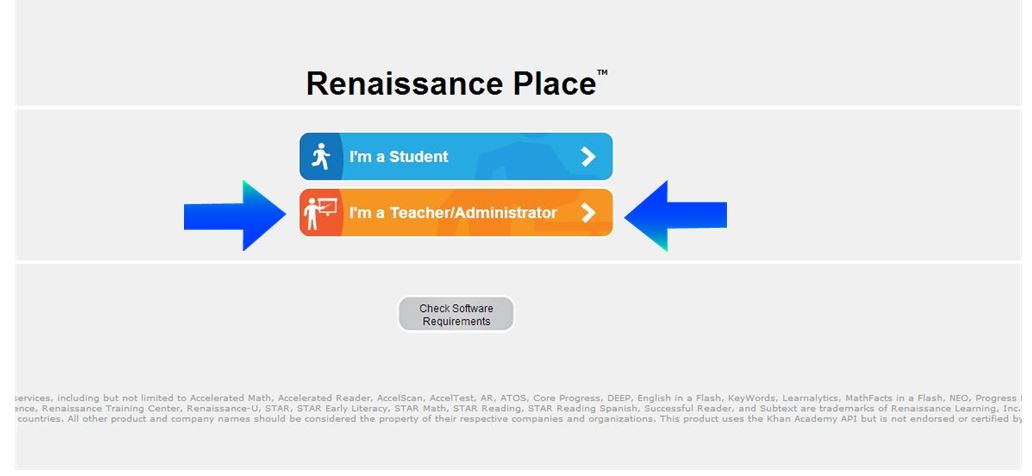 5. 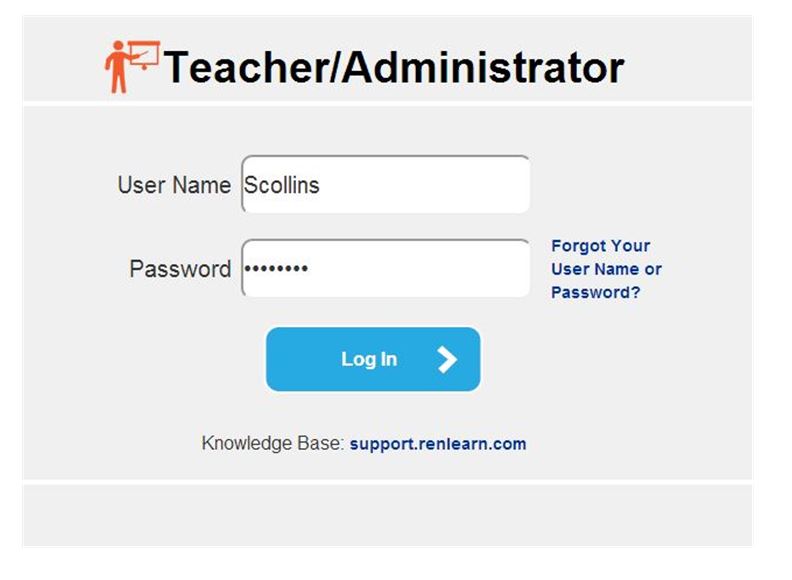 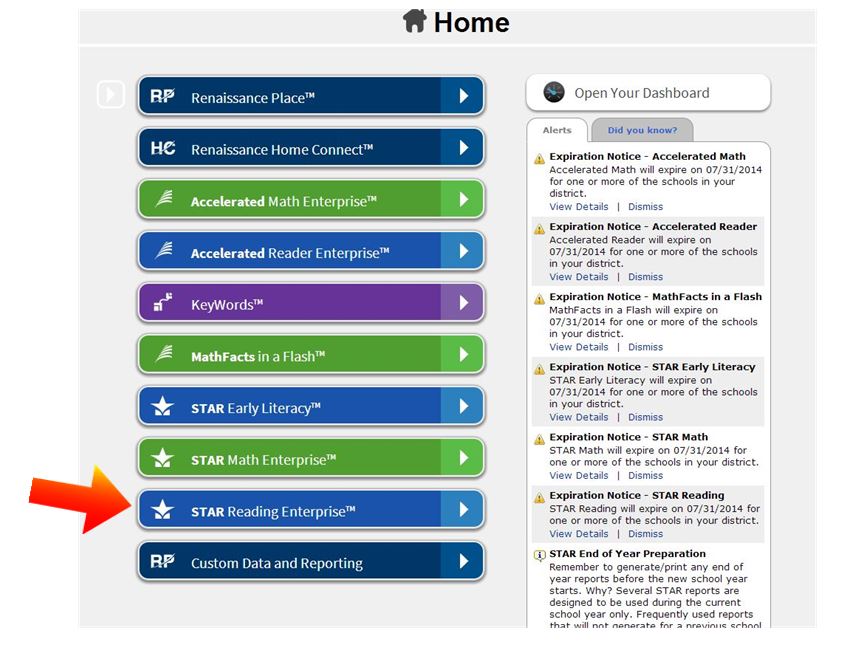 6. 7.  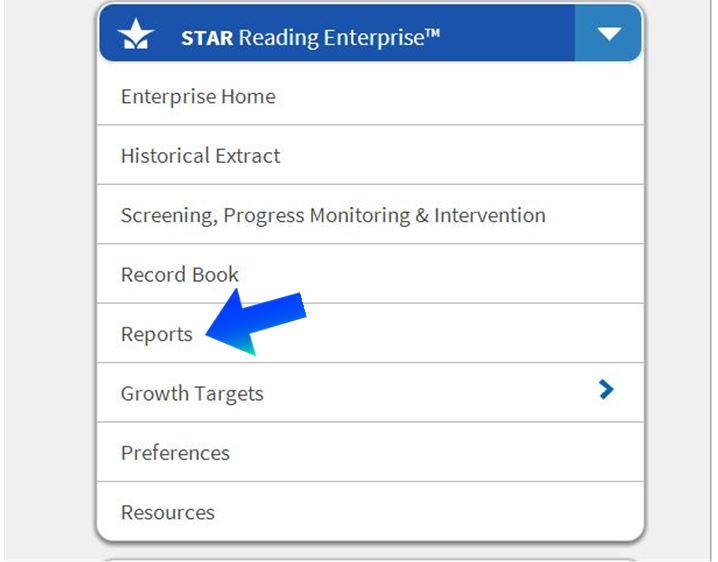 8.  Instructional Planning – Class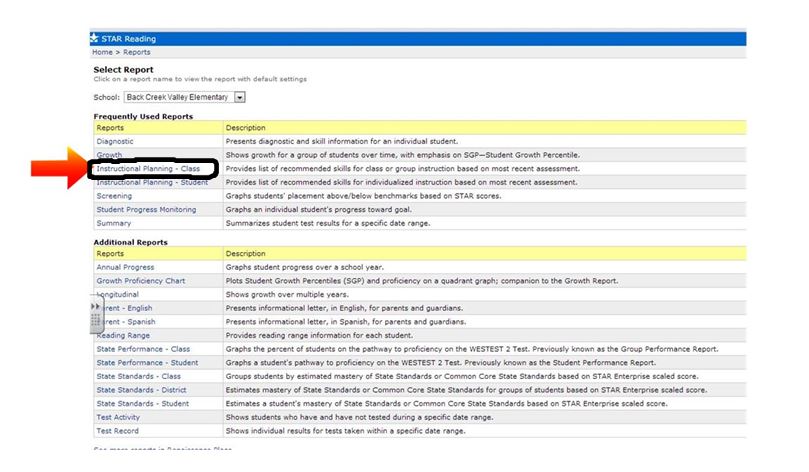   9.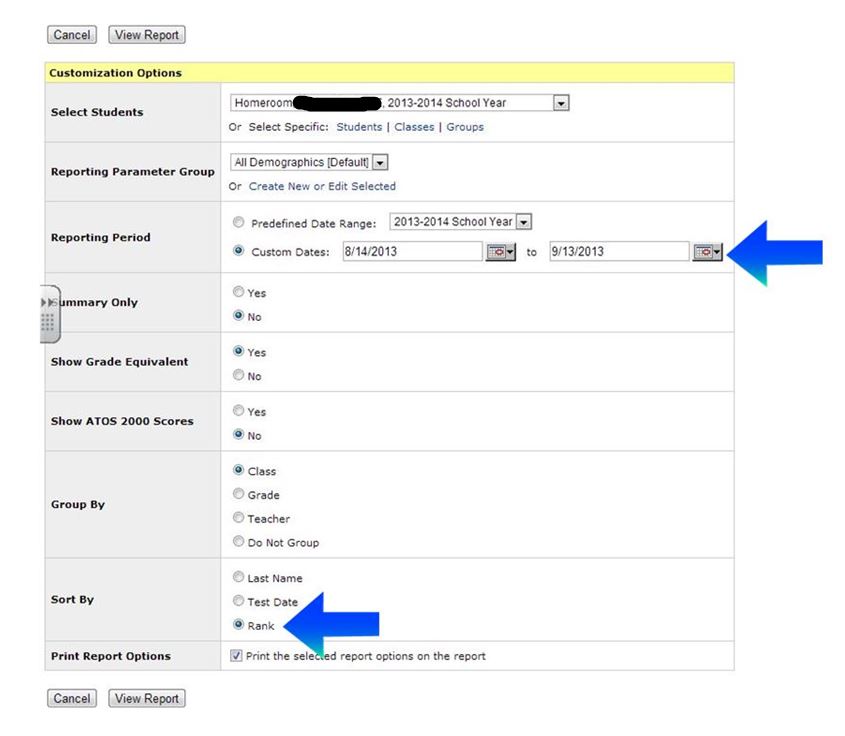 10.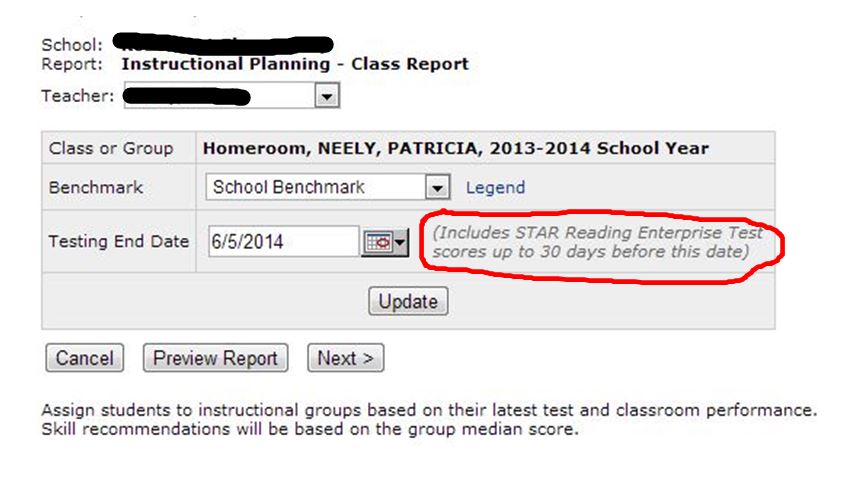 11.  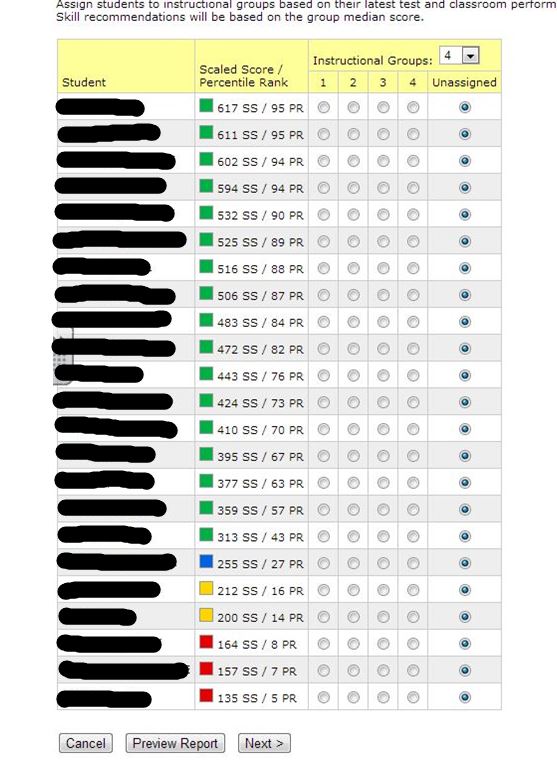 12.  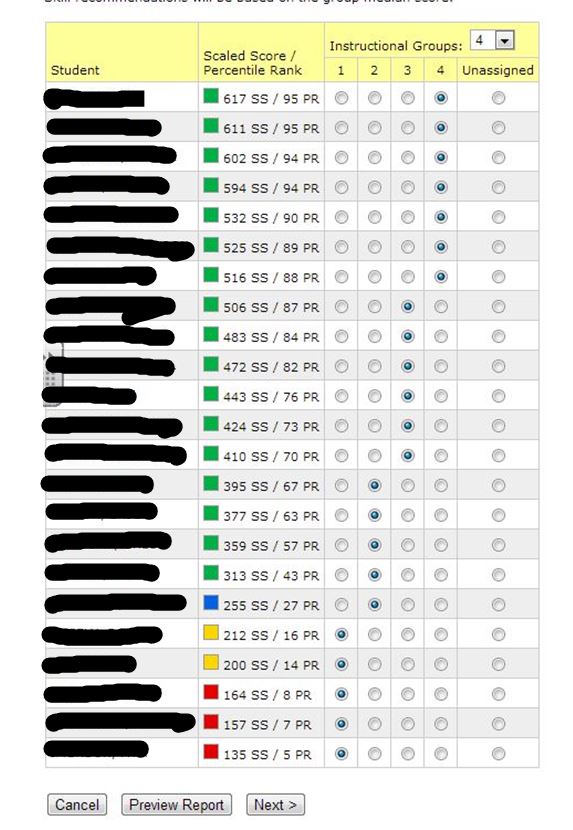 13.  Report of recommonded skills for each group  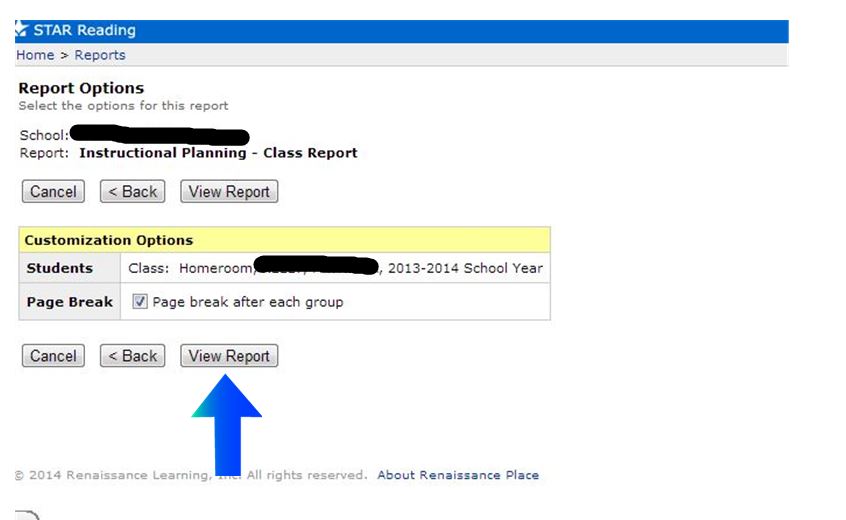 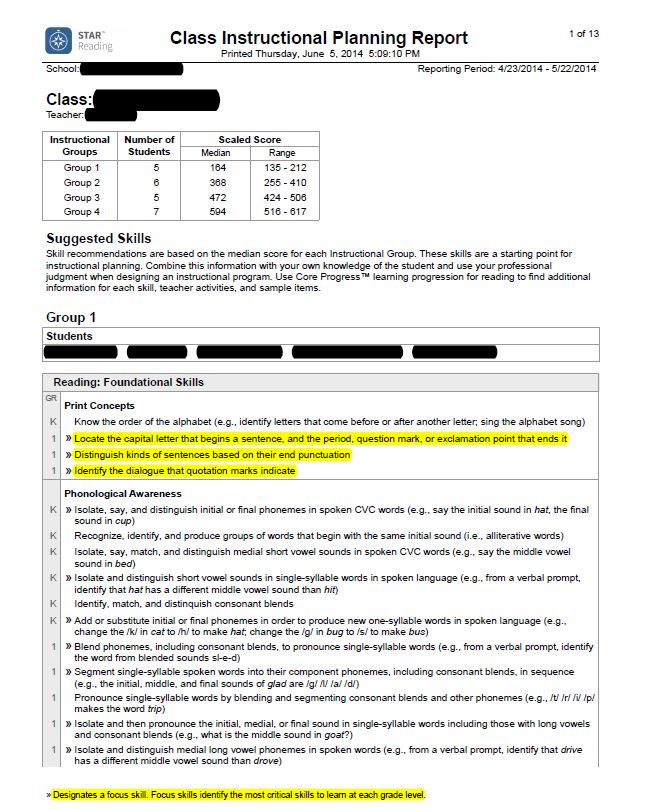 14.  15.  Summary Report (for students’ Independent Reading Level)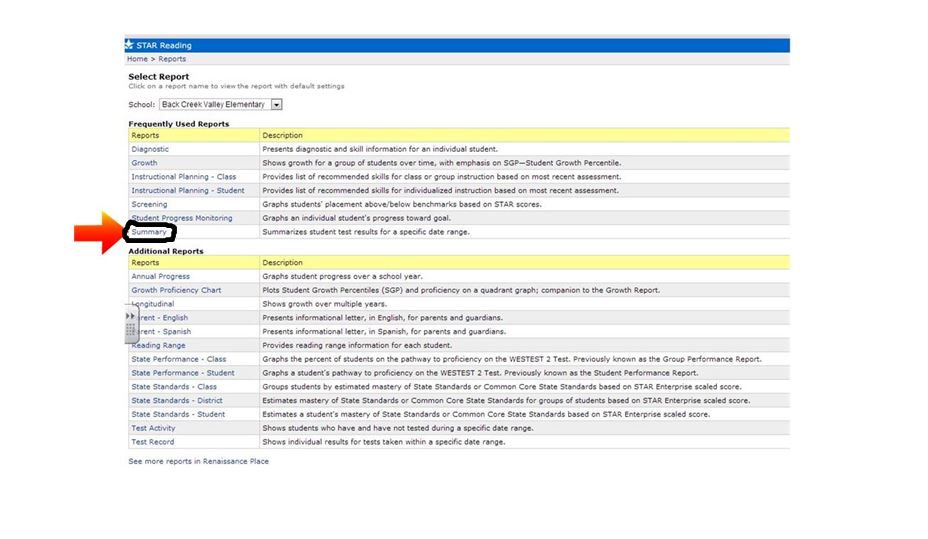 16.  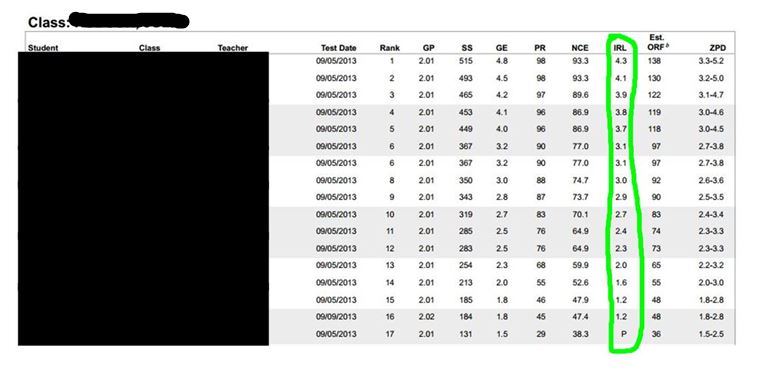 